МЕЖДУНАРОДНАЯ НАУЧНОЙ КОНФЕРЕНЦИИ  «АКТУАЛЬНЫЕ ТЕНДЕНЦИИ И ИННОВАЦИИ В ОБРАЗОВАНИИ»Срок проведения апрель-июнь 2024 ЦЕЛЬ КОНФЕРЕНЦИИ: обсуждение актуальных проблем, новых методик, развитие дистанционных возможностей  современного образования в высшей школе. ВАРИАНТЫ УЧАСТИЯ В КОНФЕРЕНЦИИ.1) ЗАОЧНОЕ УЧАСТИЕ только в формате публикации:  учебной,  учебно-методической статьи  в научных журналах РАЕ. Условия опубликования представлены дополнительно и не включены в организационный взнос участника конференции. Регистрация для участия не требуется. Просим высылать материалы через личный кабинет выбранного журнала. Вносятся издательские расходы, указанные в правилах для авторов журнала. Организационного взноса участника конференции при данном формате участия не вносится. После опубликования работы  в личном кабинете можно оформить сертификат, подтверждающий участие в конференции с данной публикацией.2) ЗАОЧНАЯ форма участия с опубликованием краткого научного сообщения (материалов конференции, тезисов доклада). Для участия необходимо выслать материалы по электронной почте stukova@rae.ru Заполнять регистрационную форму участника не обязательно. Организационный взнос при данной форме участия вносится. Размер организационного взноса и реквизиты для оплаты указаны ниже. 3) ОНЛАЙН форма участия в видеоконференции в мае-июне 2024 г. Точная дата будет указана во второй половине апреля.  Возможно участие с выступлением/ без выступления. Участникам, представившим доклад, выдается сертификат участника конференции с заявленной темой выступления.  Слушателям видеоконференции выдается сертификат, подтверждающий участие в онлайн-дискуссии, без доклада. Условия оформления документов высылаются после проведения видеоконференции. Для участия в программе онлайн конференции необходимо ОБЯЗАТЕЛЬНО предварительно зарегистрироваться. 3) УЧАСТИЕ В ОЧНОМ заседании участников конференции 16 мая в Москве. Возможно участие с выступлением/ без выступления. Участникам, представившим доклад, выдается сертификат участника конференции с заявленной темой выступления. Для участия и получение именного приглашения необходимо ОБЯЗАТЕЛЬНО заполнить регистрационную форму. Организационный взнос при очной форме участия 5500 руб. Реквизиты для внесения указаны ниже.  РЕГИСТРАЦИОННАЯ ФОРМА участника конференции 
АКТУАЛЬНЫЕ ТЕНДЕНЦИИ И ИННОВАЦИИ В ОБРАЗОВАНИИ. Заполнить и отправить по E-mail: stukova@rae.ru  Срок представления – до 1 мая  2023 г.ОРГАНИЗАЦИОННЫЙ ВЗНОС1. ЗАОЧНОЕ УЧАСТИЕ: опубликование статьи в научном журнале, в том числе в журнале ВАК. Организационный взнос не вносится. Статья оплачивается согласно правилам для авторов выбранного журнала. Правила для авторов размещены на сайте: https://www.rae.ru/ru/publishing/  . Оформление сертификата участника и получение программы оплачиваются дополнительно при необходимости. 2. ЗАОЧНОЕ УЧАСТИЕ: опубликование работы в книге «Современные проблемы науки и образования». Том 25. 2024. Издание включено в РИНЦ, выпускается отдельными томами. ISBN. Финансовые условия:Оформление сертификата участника и получение программы оплачиваются дополнительно при необходимости. ОНЛАЙН УЧАСТИЕ в программе панельной дискуссии в мае-июне  2024 г. БЕЗ оплаты организационного взноса. Оформление сертификата участника оплачивается после проведения онлайн-дискуссии по необходимостиОЧНОЕ УЧАСТИЕ При очной форме участия предусмотрен организационный взнос в сумме 5500 рублей, который включаетучастие в очном заседании международной научной конференции «АКТУАЛЬНЫЕ ТЕНДЕНЦИИ И ИННОВАЦИИ В ОБРАЗОВАНИИ» с докладомопубликование 1 работы (научной статьи)  в книге Современные проблемы науки и образования. Том 25 объемом 7-9 стр. представление книг на выставочной экспозиции в Москве. Представление книг на выставочном стенде – бесплатно. Представление аннотации издания на онлайн выставочной платформе РАЕ https://expo-books.ru/ бесплатно. Получение сертификата участникаПолучение программы по электронной почте с указанием докладаБанковские реквизиты для оплаты организационного взноса Общество с ограниченной ответственностью "Научно-издательский центр "Академия Естествознания"(ООО "НИЦ "Академия Естествознания")ИНН	6454121367  КПП	645401001р/с	40702810056000002196в Поволжский банк ПАО Сбербанк  к/с	30101810200000000607  БИК	043601607Назначение платежа: Услуги по организации участия в научной конференции (ФИО, телефон или электронная почта плательщика). НДС не облагается.Иная формулировка назначения платежа НЕ ДОПУСКАЕТСЯ (в этом случае будет осуществлен возврат денег). В случае необходимости иной формулировки назначения платежа, просим связаться с Оргкомитетом. Копия платежного поручения высылается по E-mail: stukova@rae.ruВАРИАНТЫ ОПУБЛИКОВАНИЯ РАБОТ В РАМКАХ КОНФЕРЕНЦИИСрок представления материалов для опубликования – До 30 мая 2024 г.1. Публикации статьей в журналах из Перечня ВАК:- «Современные наукоемкие технологии»http://www.top-technologies.ru-  «Современные проблемы науки и образования»https://science-education.ruС правилами для авторов возможно ознакомиться на сайте каждого из журналов в разделе «ПРАВИЛА ДЛЯ АВТОРОВ»          Редакция в журналы принимает к рассмотрению и публикации статьи в зависимости от научного направления.Опубликование работы в журналах Академии Естествознания в рамках участия в конференции не включено в организационный взнос и оплачивается дополнительно. 2. Публикация статьей в журналах с высоким индексом научного цитирования (РИНЦ).-Журнал «Международный журнал экспериментального образования»  http://expeducation.ru/ru
 Двухлетний импакт-фактор РИНЦ = 0,425Пятилетний импакт-фактор РИНЦ = 0,134
- журнал «EUROPEAN JOURNAL OF NATURAL HISTORY» , https://world-science.ru 
Двухлетний импакт-фактор РИНЦ = 0,301 Пятилетний импакт-фактор РИНЦ = 0,120
- журналы серии «НАУЧНОЕ ОБОЗРЕНИЕ» http://science-review.ru:
1) журнал "НАУЧНОЕ ОБОЗРЕНИЕ. ПЕДАГОГИЧЕСКИЕ НАУКИ", сайт журнала  https://science-pedagogy.ru 
Двухлетний импакт-фактор РИНЦ журнала 0,733Пятилетний импакт- фактор РИНЦ журнала =0,276
    Журнал планируется к включению в перечень ВАК.
Размещенным статьям в номерах ВСЕХ журналов  присваивается DOI.          Журналы РАЕ имеют высокий Индекс научного цитирования (РИНЦ) по данным национальной информационно-аналитической системы Российской научной электронной библиотеки (http://elibrary.ru). Активное цитирование работ, опубликованных в журналах Издательства РАЕ, связано с высоким импакт-фактором и SCIENCE INDEX РИНЦ журналов Российской Академии Естествознания (РАЕ).          Большую роль в увеличении уровня цитирования играет информационная доступность журналов. Все материалы (полные тексты статей) находятся в открытом бесплатном доступе на собственных сайтах журналов, в Российской электронной библиотеке. Каждый сайт журнала ежедневно обычно посещают около 3000 пользователей. Опубликование Вашей работы значительно повысит Ваш личный индекс ХИРША.Опубликование работы в журналах Академии Естествознания в рамках  участия в конференции  не включено в организационный взнос и оплачивается дополнительно. Стоимость публикации зависит от способа направления работы, членства в академии, объема статьи и указывается в правилах для авторов, а также при размещении работы в личном портфеле автора.      3. Публикация работы в АКАДЕМИЧЕСКОМ ИЗДАНИИ Академии Естествознания- книге «Современные проблемы науки и образования» М.: Издательский дом Академии Естествознания, 2024. Том 25. ISBN Все материалы научных публикаций, опубликованные в книги, представлены в научной электронной библиотеке (НЭБ) e-Library. Изданию присвоен международный стандартный номер книги.          В книгу «Современные проблемы науки и образования» войдут материалы международных конференций по всем научным направлениям и специальностям. Издание мультидисциплинарное. Опубликование работы в книге Современные проблемы науки и образования в рамках очного и заочного участия ВКЛЮЧЕНО  в организационный взнос участника конференции в указанном выше объеме. Возможно предоставление работы любого объема за дополнительный организационный взнос. Условия опубликования материалов (статьи, тезисов) в книге «Современные проблемы науки и образования» (книга включена в РИНЦ)М.: Издательский дом Академии Естествознания, 2024. Том 25 
ISBN 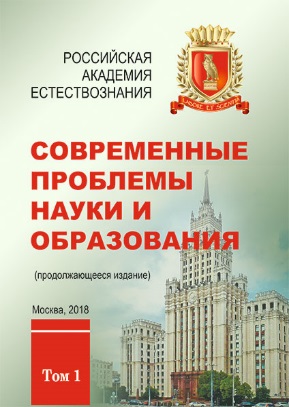 При очной и заочной форме участия в организационный взнос включено опубликование 1 работы в книге. Объем работы указан в условиях участия в конференции. В том случае, если участник участвует в конференции только в формате публикации научной работы в книге, без получения документов участника конференции (сертификата участника), без личного выступления на очном заседании, оплачивается организационный взнос только за опубликование работы.  ОБРАЗЕЦ ОФОРМЛЕНИЯ НАУЧНОЙ ПУБЛИКАЦИИ для опубликования в книге «Современные проблемы науки и образования»: Шрифт – Times New Roman Cyr. Размер шрифта – не менее 12, межстрочный интервал – 1,5, поля по 2,0 см сверху, снизу, слева и справа.  Отправлять материалы следует:по электронной почте по адресу: stukova@rae.ru тремя прикрепленными файлами: 1) – текст научной публикации; 2) – регистрационная форма участника конференций (см. ниже); 3) – сканированная копия платежного документа( возможно фото квитанции). Убедитесь, что Ваша почта получена! Подтверждение приходит на Ваш адрес электронной почты, с которого Вы отправляли документы. Если Вы не получили подтверждения о получении от Оргкомитета в течение 14 дней, то повторите отправку.Работы, оформленные без соблюдений указанных правил, отправленные после установленного срока и без оплаты организационного взноса приниматься к печати не будут!ОРГАНИЗАЦИОННЫЙ ВЗНОС ДЛЯ НАУЧНОЙ ПУБЛИКАЦИИ В КНИГЕ «Современные проблемы науки и образования»  (заочная форма участия в работе конференции только в виде публикации) составляет 290 руб. для членов РАЕ и 620 руб. для других специалистов за 1 страницу формата А4. Банковские реквизиты для оплаты организационного взноса Общество с ограниченной ответственностью "Научно-издательский центр 
"Академия Естествознания"(ООО "НИЦ "Академия Естествознания")ИНН	6454121367  КПП	645401001р/с	40702810056000002196в Поволжский банк ПАО Сбербанк  к/с	30101810200000000607  БИК	043601607Назначение платежа: Услуги по организации участия в научной конференции. Без НДС. ФИО (телефон или электронная почта плательщика)Иная формулировка назначения платежа НЕ ДОПУСКАЕТСЯ (в этом случае будет осуществлен возврат денег). В случае необходимости иной формулировки назначения платежа, просим связаться с Оргкомитетом. Копия платежного поручения высылается по факсу (8452)-47-76-77 или по E-mail:stukova@rae.ruОРГКОМИТЕТСекретариат Международной ассоциации ученых, преподавателей и специалистов и Издательский Дом «Академия Естествознания» продолжает постоянную работу с Вами в удаленном режиме и готов ответить на все вопросы по адресам электронной почты stukova@rae.ru ; edition@rae.ru8-(499)-704-13-418-(499)-709-81-048-968-703-8433stukova@rae.ruФамилия, имя, отчество (полностью)Ученая степень, ученое звание 	Членство в РАЕ (если есть), указать номер диплома Учреждение, должностьТочный адрес для переписки (получения документов с индексом)Сотовый телефон Факс, E-mailНазвание конференцииФорма участия: Очная/заочная/онлайнУказать название доклада (при очной форме) или публикации - при заочной форме для\ включения в программу конференции.  При очной форме участия выбратьМеждународная книжная выставка-презентация. Да/нетВыборы Почетных докторов РАЕ да/нет Участие в конференции с докладом. Указать название доклада Банковские реквизиты организации (если оргвзнос оплачивает юридическое лицо) для выписки счета, договора, акта выполненных работ и счета-фактуры.Название организации, ИНН, КППАдрес организации для указания в документах и для высылки оригиналов всех документов бухгалтерииТелефон бухгалтерииНазвание банка, БИК банка, корр. счет банкаРасчетный счет организации – плательщика290 руб. для членов Российской Академии Естествознания и членов Международной Академии ЕстествознанияПросим указать номер Вашего диплома или сертификатаСтоимость указана за одну страницу Ограничения объема научных публикаций  отсутствуют. Авторы могут предоставить для опубликования любое количество страниц Том книги с опубликованными работами высылаются всем авторам заказными бандеролями по запросу (оформленному заказу журнала) с указанием адреса и полностью фамилии, имени и отчества получателя бандероли. Услуги по высылке книги почтой оплачиваются дополнительно. 620 руб. для других специалистов за каждую страницу публикацииСтоимость указана за одну страницу Ограничения объема научных публикаций  отсутствуют. Авторы могут предоставить для опубликования любое количество страниц Том книги с опубликованными работами высылаются всем авторам заказными бандеролями по запросу (оформленному заказу журнала) с указанием адреса и полностью фамилии, имени и отчества получателя бандероли. Услуги по высылке книги почтой оплачиваются дополнительно. ОЦЕНКА ВЛИЯНИЯ ПРЕПАРАТА …Иванов И.И., Петров П.П. Городская клиническая больница …Волгоград, РоссияESTIMATION OF INFLUENCE OF THE …Ivanov I.I., Petrov P.P. City clinical hospital № Volgograd, Russia Важным фактором, предрасполагающим к …Обязательно просим указать название работы, место её выполнения, фамилии и инициалы авторов как на русском, так и на английском языках. Текст работы – на русском языке